«Об утверждении Положения об организации питания обучающихсяв муниципальных образовательныхорганизациях Красночетайского района Чувашской Республики»В соответствии с  Федеральным законом  от 29   декабря 2012 года № 273-ФЗ «Об образовании в Российской Федерации», администрация  Красночетайского района Чувашской Республики    п о с т а н о в л я е т:                1. Внести в постановление администрации района от 28.01.2016 № 36 «Об утверждении Положения об организации питания обучающихся в муниципальных образовательных  организациях Красночетайского района Чувашской Республики» следующие изменения:            - Раздел 3 дополнить пунктом 3.17.1 следующего содержания:«Установить предельную стоимость питания обучающихся муниципальных общеобразовательных организаций Красночетайского района в следующем размере:- 1-4 классы: завтрак -10 рублей, обед – 30 рублей.- 5-11 классы: завтрак -12 рублей, обед -32 рубля. 2. Настоящее постановление вступает в силу  после его опубликования в информационном издании «Вестник Красночетайского района».3.  Контроль за исполнением настоящего постановления возложить на  заместителя главы администрации - начальника отдела образования администрации Красночетайского района Чувашской Республики Живоева И.Н.Глава администрации Красночетайского района                                            А.В. БашкировСогласовано:Заместитель главы администрации-начальник отдела образования 		__________ 		И.Н. ЖивоевЗаведующийсектором правовой работы 		__________ 	              В.Н.Кондратьева Подготовила:                                                                                                                                                           __________                          Т.И. Улянды Методист ИМЦЧĂВАШ РЕСПУБЛИКИ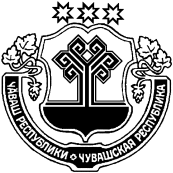 ХĔРЛĔ ЧУТАЙ РАЙОН администрацийĔЧУВАШСКАЯ РЕСПУБЛИКА  АДМИНИСТРАЦИЯ КРАСНОЧЕТАЙСКОГО РАЙОНАйышĂну               21.04.2017  166 №Хĕрлĕ Чутай салиПОСТАНОВЛЕНИЕ              21.04.2017 №  166    село Красные ЧетаиО внесении изменения в постановление администрации Красночетайского района от 28.01.2016 № 36